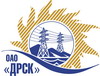 Открытое акционерное общество«Дальневосточная распределительная сетевая  компания»ПРОТОКОЛ ВЫБОРА ПОБЕДИТЕЛЯПРЕДМЕТ ЗАКУПКИ: право заключения Договора на выполнение работ для нужд филиала «Амурские электрические сети» Лот 1 (закупка 1383) - Ремонт твердого покрытия базы "ВЭС"; Лот 2 (закупка 1386) -  Капитальный ремонт административного здания Центрального РЭС.Плановая стоимость: лот № 1 –729 000,0 руб. без НДС, лот № 2 – 2 900 000,0 руб. без НДС. Приказ о проведении закупки от 22.07.2013 № 313.ПРИСУТСТВОВАЛИ: постоянно действующая Закупочная комиссия 2-го уровня.ВОПРОСЫ ЗАСЕДАНИЯ ЗАКУПОЧНОЙ КОМИССИИ:О признании предложений соответствующими условиям закупки.О предварительной ранжировке предложений участников закупки. О проведении переторжки.Выбор победителя закупки.ВОПРОС 1 «О признании предложений соответствующими условиям закупки»РАССМАТРИВАЕМЫЕ ДОКУМЕНТЫ:Протокол процедуры вскрытия конвертов с заявками участников.Сводное заключение экспертов Моториной О.А. и  Голота М.Н.Предложения участников.ОТМЕТИЛИ:Предложения ООО «Надежда» г. Находка, ООО «Спецстрой» п. Новобурейский, ООО «Дальэлектромонтаж» г. Свободный, ОАО «Дальтехэнерго» г. Владивосток, ООО «Прометей» г. Благовещенск, ООО «Союз» г. Свободный признаются удовлетворяющими по существу условиям закупки. Предлагается принять данные предложения к дальнейшему рассмотрению. ВОПРОС 2 «О предварительной ранжировке предложений участников закупки»РАССМАТРИВАЕМЫЕ ДОКУМЕНТЫ:Протокол процедуры вскрытия конвертов с заявками участников.Сводное заключение экспертов Моториной О.А. и  Голота М.Н.Предложения участников.ОТМЕТИЛИ:В соответствии с критериями и процедурами оценки, изложенными в документации о закупке, предлагается ранжировать предложения следующим образом:Лот 1 (закупка 1383) - Ремонт твердого покрытия базы "ВЭС"1 место: ООО «Надежда» г. Находка с ценой 592 729,28  руб. без НДС (722 840,59  руб. с  НДС).  В цену включены все налоги и обязательные платежи, все скидки. Срок выполнения: с 01.09.2013 по 31.09.2013 г.  Условия оплаты: без аванса, текущие платежи выплачиваются в течение 30 (тридцати) дней следующих за месяцем в котором выполнены работы, после подписания справки о стоимости выполненных работ КС-3. Гарантия на своевременное и качественное  выполнение работ, а также на устранение дефектов, возникших по вине Подрядчика, составляет  24 месяца со дня подписания акта сдачи-приемки. Гарантия на материалы и оборудование, поставляемое подрядчиком не менее 36 месяцев. Предложение имеет статус оферты и действует в течение 60 дней со дня вскрытия конвертов -  07.08.2013 г.2 место: ООО «Спецстрой» п. Новобурейский с ценой  598 597,89  руб. без НДС (729 997,43  руб. с  НДС). В цену включены все налоги и обязательные платежи, все скидки. Срок выполнения: с 01.09.2013 по 31.09.2013 г.  Условия оплаты: без аванса, текущие платежи выплачиваются в течение 30 (тридцати) дней следующих за месяцем в котором выполнены работы, после подписания справки о стоимости выполненных работ КС-3. Гарантия на своевременное и качественное  выполнение работ, а также на устранение дефектов, возникших по вине Подрядчика, составляет  24 месяца со дня подписания акта сдачи-приемки. Гарантия на материалы и оборудование, поставляемое подрядчиком не менее 36 месяцев. Предложение имеет статус оферты и действует в течение 60 дней со дня вскрытия конвертов -  07.08.2013 г.Лот 2 (закупка 1386) -  Капитальный ремонт административного здания Центрального РЭС1 место: ООО «Прометей» г. Благовещенск с ценой 2 720 734,03  руб. без НДС (не предусмотрен НДС).  В цену включены все налоги и обязательные платежи, все скидки. Срок выполнения: с 01.09.2013 по 30.11.2013 г.  Условия оплаты: без аванса, текущие платежи выплачиваются в течение 30 (тридцати) дней следующих за месяцем в котором выполнены работы, после подписания справки о стоимости выполненных работ КС-3. Гарантия на своевременное и качественное  выполнение работ, а также на устранение дефектов, возникших по вине Подрядчика, составляет  36 месяца со дня подписания акта сдачи-приемки. Предложение имеет статус оферты и действует до  31.10.2013 г.2 место: ОАО «Дальтехэнерго» г. Владивосток с ценой  2 842 064,0  руб. без НДС (3 353 635,52  руб. с  НДС). В цену включены все налоги и обязательные платежи, все скидки. Срок выполнения: сентябрь – ноябрь 2013 г. Продолжительность выполнения – 4 месяца. Условия оплаты: без аванса, текущие платежи выплачиваются в течение 30 (тридцати) дней следующих за месяцем в котором выполнены работы, после подписания справки о стоимости выполненных работ КС-3. Гарантия на своевременное и качественное  выполнение работ, а также на устранение дефектов, возникших по вине Подрядчика, составляет  36 месяцев со дня подписания акта сдачи-приемки. Предложение имеет статус оферты и действует до  05.10.2013 г.3 место: ООО «Дальэлектромонтаж» г. Свободный с ценой  2 900 000,0  руб. без НДС (3 422 000,0  руб. с  НДС). В цену включены все налоги и обязательные платежи, все скидки. Срок выполнения: с 01.09.2013 по 30.11.2013 г.  Условия оплаты: без аванса, текущие платежи выплачиваются в течение 30 (тридцати) дней следующих за месяцем в котором выполнены работы, после подписания справки о стоимости выполненных работ КС-3. Гарантия на своевременное и качественное  выполнение работ, а также на устранение дефектов, возникших по вине Подрядчика, составляет  36 месяцев со дня подписания акта сдачи-приемки. Гарантия на материалы и оборудование, поставляемое подрядчиком не менее 36 месяцев. Предложение имеет статус оферты и действует до  01.12.2013 г.4 место: ООО «Союз» г. Свободный с ценой  2 900 000,0  руб. без НДС (3 422 000,0  руб. с  НДС). В цену включены все налоги и обязательные платежи, все скидки. Срок выполнения: с 01.09.2013 по 30.11.2013 г.  Условия оплаты: без аванса, текущие платежи выплачиваются в течение 30 (тридцати) дней следующих за месяцем в котором выполнены работы, после подписания справки о стоимости выполненных работ КС-3. Гарантия на своевременное и качественное  выполнение работ, а также на устранение дефектов, возникших по вине Подрядчика, составляет  24 месяца со дня подписания акта сдачи-приемки. Гарантия на материалы и оборудование, поставляемое подрядчиком не менее 36 месяцев. Предложение имеет статус оферты и действует до  15.10.2013 г.ВОПРОС 3 «О проведении переторжки»ОТМЕТИЛИ:Учитывая результаты экспертизы предложений Участников закупки, Закупочная комиссия полагает не целесообразным проведение переторжки.ВОПРОС 4 «Выбор победителя закупки»ОТМЕТИЛИ:На основании вышеприведенной ранжировки предложений Участников закупки предлагается признать Победителем Участника занявшего первое место.РЕШИЛИ:Признать предложения ООО «Надежда» г. Находка, ООО «Спецстрой» п. Новобурейский, ООО «Дальэлектромонтаж» г. Свободный, ОАО «Дальтехэнерго» г. Владивосток, ООО «Прометей» г. Благовещенск, ООО «Союз» г. Свободный соответствующими условиям закупки. Утвердить ранжировку предложений участников закупкиЛот № 11 место ООО «Надежда» г. Находка2 место ООО «Спецстрой» п. НовобурейскийЛот № 21 место ООО «Прометей» г. Благовещенск2 место ОАО «Дальтехэнерго» г. Владивосток1 место ООО «Дальэлектромонтаж» г. Свободный2 место ООО «Союз» г. СвободныйНе проводить переторжку.Признать Победителями закупки Лот 1 (закупка 1383) - Ремонт твердого покрытия базы "ВЭС"ООО «Надежда» г. Находка с ценой 592 729,28  руб. без НДС (722 840,59  руб. с  НДС).  В цену включены все налоги и обязательные платежи, все скидки. Срок выполнения: с 01.09.2013 по 31.09.2013 г.  Условия оплаты: без аванса, текущие платежи выплачиваются в течение 30 (тридцати) дней следующих за месяцем в котором выполнены работы, после подписания справки о стоимости выполненных работ КС-3. Гарантия на своевременное и качественное  выполнение работ, а также на устранение дефектов, возникших по вине Подрядчика, составляет  24 месяца со дня подписания акта сдачи-приемки. Гарантия на материалы и оборудование, поставляемое подрядчиком не менее 36 месяцев. Предложение имеет статус оферты и действует в течение 60 дней со дня вскрытия конвертов -  07.08.2013 г.Лот 2 (закупка 1386) -  Капитальный ремонт административного здания Центрального РЭСООО «Прометей» г. Благовещенск с ценой 2 720 734,03  руб. без НДС (не предусмотрен НДС).  В цену включены все налоги и обязательные платежи, все скидки. Срок выполнения: с 01.09.2013 по 30.11.2013 г.  Условия оплаты: без аванса, текущие платежи выплачиваются в течение 30 (тридцати) дней следующих за месяцем в котором выполнены работы, после подписания справки о стоимости выполненных работ КС-3. Гарантия на своевременное и качественное  выполнение работ, а также на устранение дефектов, возникших по вине Подрядчика, составляет  36 месяца со дня подписания акта сдачи-приемки. Предложение имеет статус оферты и действует до  31.10.2013 г.Ответственный секретарь Закупочной комиссии 2 уровня                               О.А.МоторинаТехнический секретарь Закупочной комиссии 2 уровня                                    О.В.Чувашова            №  419/УР-ВПг. Благовещенск26  августа 2013 г.